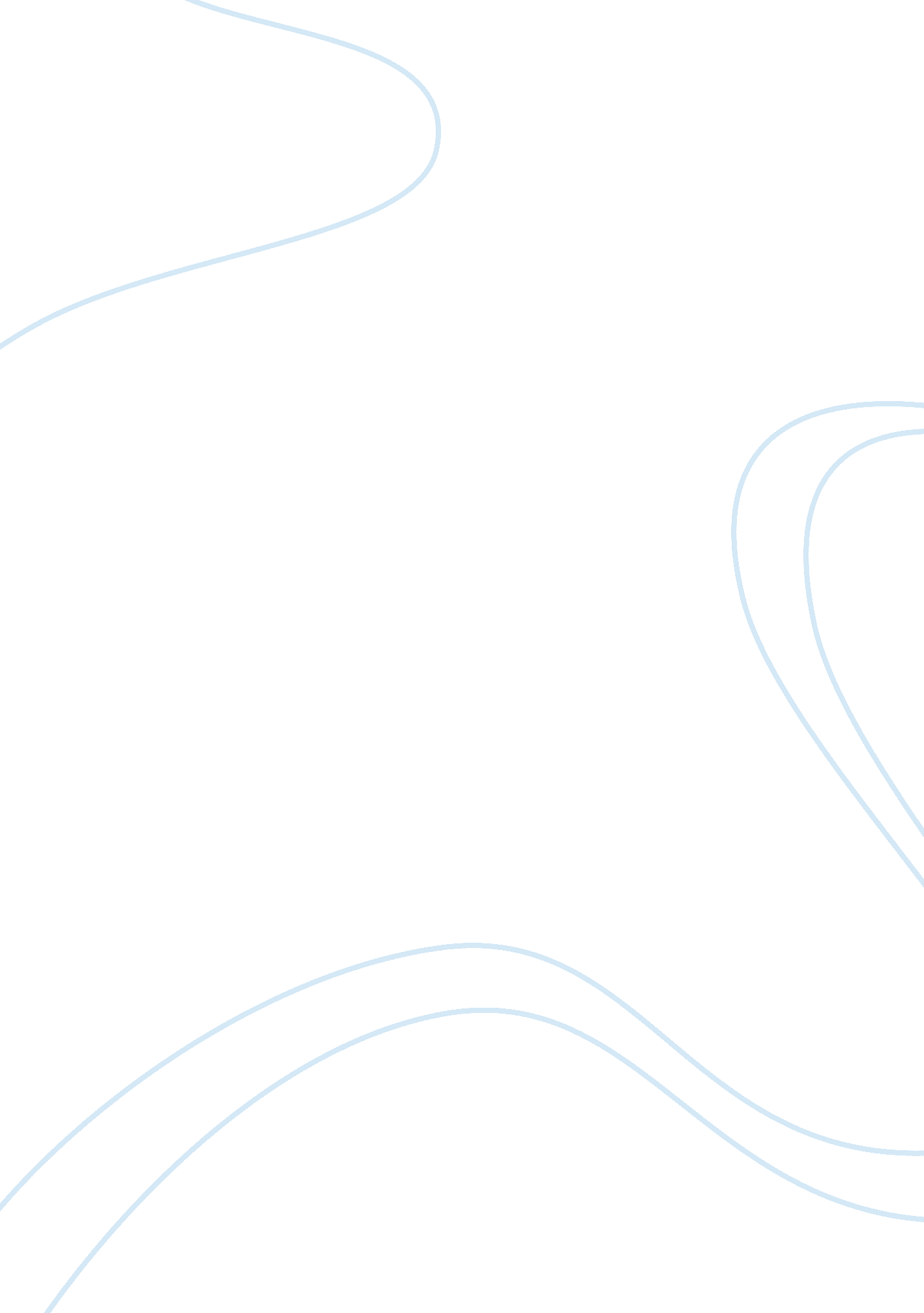 Example of malcolm x rhetorical techniques article reviewLife, Emotions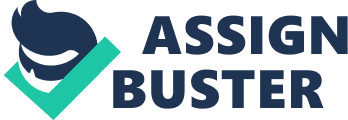 Speakers who are distinctly blessed with the art of speaking have a way of communicating that with no doubt many people identify with. One such orator and icon of the black people in America is Malcolm X. he may not have been alone because others suh as martin Luther King Junior were also so good in speaking their minds out but Malcolm X stands out as a very persuasive orator because he had a way of speaking his mind strongly without mincing words. He could also point out facts without fear of being intimidated neither by the society nor by the government. 
Malcolm X uses ethos pathos and logos to bring out his feelings as well as those of his fellow blacks in the trying times when they were faced with the problem of discrimination. It goes without saying that his choice of words and diction brought out the feelings of the black people in the right way because they at least in one way or another he talked about the brotherhood of man in which in another way can be looked at as nationalism regard to logos, he appeals to pathos because in his words one can see how he creates the picture of Africans working for only the good of the white community and not their own good and to ethos, he talks about how women and children were victims of a cruel society. 
He says that he “ believes in treating people right, but I’m not going to waste my time trying to treat somebody right who doesn’t know how to return the treatment."(Malcolm X, Speech Excerpt, Dec. 12 1964, New York City). This line is particularly compelling and weighty because it seeks to bring out the person in him who holds certain beliefs that not only touch on his life but also the lives of those he shares the same sentiments with. The line particularly works for me because it makes me realize how important it is to give back to society in the same measure that one receives and to treat others well always. 